宣告奉主耶穌基督的名宣告：聖經都是上帝所默示的，於教訓、督責、使人歸正、教導人學義都是有益的，聖經能使我們因信基督耶穌，有得救的智慧。奉主耶穌基督的名宣告：我們總要在言語、行為、愛心、信心，和清潔上，都遵守主的教導，並專心殷勤去做，使眾人看出我們的長進與榜樣。 以上宣告是奉主耶穌基督的名，阿們感恩禱告為上週禱告會獻上感恩，共20位弟兄姊妹參加，求神賜下渴慕的靈充滿禱告會和眾弟兄姊妹！感謝 神！會友大會順利通過預算決算、教會規章及選舉第一屆執事。感謝神 !	鈺鈞姊妹於1/19中午順利生下一女，求主保守鈺鈞身體恢復、孩子健康成長。為國家禱告：願 神憐憫我們的國家，目前面對許多挑戰，求 神保守我們持續不灰心地禱告，以禱告攻破一切思想營壘，使人心歸回向祢。為教會事工代禱建堂：求神預備合適的地和所需經費，按主的時間進度進行，透過建堂達成宣教使命。為肢體代禱為培真及弟兄姊妹於新年期間探親、出遊出入平安代禱為過年期間各會友在家族聚會的福音行動有果效代禱。為得救與信仰堅固：為林媽媽、林棻芳、歐翠英、林美月及黃智遠信仰堅固、早日受洗代禱為慕道友茗蓉、凱鈞、芳君、瑞能、俊鴻渴慕神、蒙恩得救代禱為寶山所有曾經來到教會的青少年代禱，求主賜下渴慕的靈給青少年，穩定聚會、受洗歸主。為2016年受洗加入教會的肢體穩定聚會、靈命成長代禱：富美、欣宏、大牧、佳霖、宥鈞、佳玟。為未信主的配偶、或父母子女、手足，等家人提名代禱，求神憐憫，使他們早日蒙恩得救。中華基督教信義會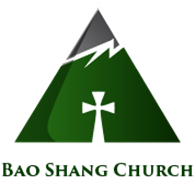 勝利堂寶山教會2017年度主題：委身成長  年度目標：靈命建造，小組事奉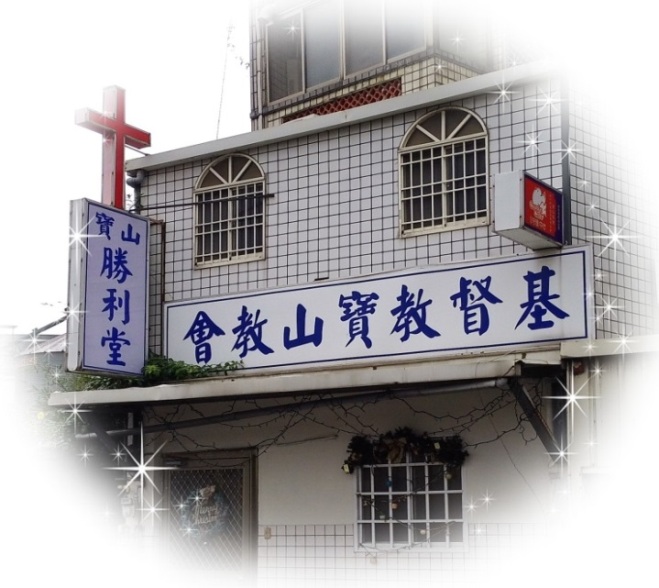 【建立同心禱告、活出真理的教會】ATM銀行代號: 951           帳號:7001-2000-790-900.臨櫃匯款: 行庫代號:6100083. （寶山鄉農會寶山本會）.戶名:財團法人中華基督教信義會勝利堂. 統編:17124032電話&傳真: 03-5209527網址: www.victory-baoshang.org電子信箱: victory.baoshang@gmail.com地址: 30841新竹縣寶山鄉雙溪村雙園路二段260巷1弄15號2017.1.22作教會的代禱勇士（提前二1-4）1 我勸你，第一要為萬人懇求、禱告、代求、祝謝；2 為君王和一切在位的，也該如此，使我們可以敬虔、端正、平安無事的度日。3 這是好的，在神我們救主面前可蒙悅納。4 祂願意萬人得救，明白真道。